Date of Show: _____________________ 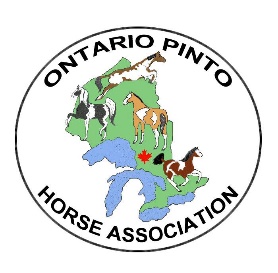 ONTARIO PINTO 2022 ALL BREED ENTRY FORMOne form per Horse*SEE CLASS LIST FOR ORDER OF GO*Exhibitors Name ____________________________________________________Phone_________________________________Address:_____________________________________City:_____________________Province:_______ P.Code:___________E-mail address: __________________________________________________________________________________________Horse Name_____________________________________________________________________________________________ Beginner/Lead Line Exhibitor’s Name_________________________________________________Green Horse Exhibitor’s Name_________________________________________________Mini/Pony Exhibitor’s Name_______________________________________________Open Exhibitor’s Name____________________________________________________BEGINNER or LEADLINE  CLASSES:  Please clearly write the class numbers in the boxes belowBEGINNER or LEADLINE  CLASSES:  Please clearly write the class numbers in the boxes belowBEGINNER or LEADLINE  CLASSES:  Please clearly write the class numbers in the boxes belowGREEN HORSE CLASSES:  Please clearly write the class numbers in the boxes belowGREEN HORSE CLASSES:  Please clearly write the class numbers in the boxes belowGREEN HORSE CLASSES:  Please clearly write the class numbers in the boxes belowMINI/PONY CLASSES:  Please clearly write the class numbers in the boxes belowMINI/PONY CLASSES:  Please clearly write the class numbers in the boxes belowMINI/PONY CLASSES:  Please clearly write the class numbers in the boxes belowOPEN CLASSES:  Please clearly write the class numbers in the boxes belowOPEN CLASSES:  Please clearly write the class numbers in the boxes belowOPEN CLASSES:  Please clearly write the class numbers in the boxes belowOPEN CLASSES:  Please clearly write the class numbers in the boxes belowOPEN CLASSES:  Please clearly write the class numbers in the boxes belowOPEN CLASSES:  Please clearly write the class numbers in the boxes belowOPEN CLASSES:  Please clearly write the class numbers in the boxes belowOPEN CLASSES:  Please clearly write the class numbers in the boxes belowOPEN CLASSES:  Please clearly write the class numbers in the boxes belowOPEN CLASSES:  Please clearly write the class numbers in the boxes belowOPEN CLASSES:  Please clearly write the class numbers in the boxes belowOPEN CLASSES:  Please clearly write the class numbers in the boxes belowBy the act of entering this show, Owners, Lessees and Exhibitors agree that PtHA, Ontario Pinto Association, the Show Grounds and the Show Committee will not be held responsible for any loss, injury, damage or debts in connection with this show.  As a charter member of the PtHA, this show will be conducted in accordance with the rules found in the PtHA rule book.                                                                                                                                                                                                                                      ___________________________________________________   _________________________________________________                       Signature of Owner or Exhibitor/Rider/Agent                       Signature of Parent/Guardian of Youth                                                    By the act of entering this show, Owners, Lessees and Exhibitors agree that PtHA, Ontario Pinto Association, the Show Grounds and the Show Committee will not be held responsible for any loss, injury, damage or debts in connection with this show.  As a charter member of the PtHA, this show will be conducted in accordance with the rules found in the PtHA rule book.                                                                                                                                                                                                                                      ___________________________________________________   _________________________________________________                       Signature of Owner or Exhibitor/Rider/Agent                       Signature of Parent/Guardian of Youth                                                    By the act of entering this show, Owners, Lessees and Exhibitors agree that PtHA, Ontario Pinto Association, the Show Grounds and the Show Committee will not be held responsible for any loss, injury, damage or debts in connection with this show.  As a charter member of the PtHA, this show will be conducted in accordance with the rules found in the PtHA rule book.                                                                                                                                                                                                                                      ___________________________________________________   _________________________________________________                       Signature of Owner or Exhibitor/Rider/Agent                       Signature of Parent/Guardian of Youth                                                    By the act of entering this show, Owners, Lessees and Exhibitors agree that PtHA, Ontario Pinto Association, the Show Grounds and the Show Committee will not be held responsible for any loss, injury, damage or debts in connection with this show.  As a charter member of the PtHA, this show will be conducted in accordance with the rules found in the PtHA rule book.                                                                                                                                                                                                                                      ___________________________________________________   _________________________________________________                       Signature of Owner or Exhibitor/Rider/Agent                       Signature of Parent/Guardian of Youth                                                    By the act of entering this show, Owners, Lessees and Exhibitors agree that PtHA, Ontario Pinto Association, the Show Grounds and the Show Committee will not be held responsible for any loss, injury, damage or debts in connection with this show.  As a charter member of the PtHA, this show will be conducted in accordance with the rules found in the PtHA rule book.                                                                                                                                                                                                                                      ___________________________________________________   _________________________________________________                       Signature of Owner or Exhibitor/Rider/Agent                       Signature of Parent/Guardian of Youth                                                    By the act of entering this show, Owners, Lessees and Exhibitors agree that PtHA, Ontario Pinto Association, the Show Grounds and the Show Committee will not be held responsible for any loss, injury, damage or debts in connection with this show.  As a charter member of the PtHA, this show will be conducted in accordance with the rules found in the PtHA rule book.                                                                                                                                                                                                                                      ___________________________________________________   _________________________________________________                       Signature of Owner or Exhibitor/Rider/Agent                       Signature of Parent/Guardian of Youth                                                    By the act of entering this show, Owners, Lessees and Exhibitors agree that PtHA, Ontario Pinto Association, the Show Grounds and the Show Committee will not be held responsible for any loss, injury, damage or debts in connection with this show.  As a charter member of the PtHA, this show will be conducted in accordance with the rules found in the PtHA rule book.                                                                                                                                                                                                                                      ___________________________________________________   _________________________________________________                       Signature of Owner or Exhibitor/Rider/Agent                       Signature of Parent/Guardian of Youth                                                    By the act of entering this show, Owners, Lessees and Exhibitors agree that PtHA, Ontario Pinto Association, the Show Grounds and the Show Committee will not be held responsible for any loss, injury, damage or debts in connection with this show.  As a charter member of the PtHA, this show will be conducted in accordance with the rules found in the PtHA rule book.                                                                                                                                                                                                                                      ___________________________________________________   _________________________________________________                       Signature of Owner or Exhibitor/Rider/Agent                       Signature of Parent/Guardian of Youth                                                    By the act of entering this show, Owners, Lessees and Exhibitors agree that PtHA, Ontario Pinto Association, the Show Grounds and the Show Committee will not be held responsible for any loss, injury, damage or debts in connection with this show.  As a charter member of the PtHA, this show will be conducted in accordance with the rules found in the PtHA rule book.                                                                                                                                                                                                                                      ___________________________________________________   _________________________________________________                       Signature of Owner or Exhibitor/Rider/Agent                       Signature of Parent/Guardian of Youth                                                    By the act of entering this show, Owners, Lessees and Exhibitors agree that PtHA, Ontario Pinto Association, the Show Grounds and the Show Committee will not be held responsible for any loss, injury, damage or debts in connection with this show.  As a charter member of the PtHA, this show will be conducted in accordance with the rules found in the PtHA rule book.                                                                                                                                                                                                                                      ___________________________________________________   _________________________________________________                       Signature of Owner or Exhibitor/Rider/Agent                       Signature of Parent/Guardian of Youth                                                    By the act of entering this show, Owners, Lessees and Exhibitors agree that PtHA, Ontario Pinto Association, the Show Grounds and the Show Committee will not be held responsible for any loss, injury, damage or debts in connection with this show.  As a charter member of the PtHA, this show will be conducted in accordance with the rules found in the PtHA rule book.                                                                                                                                                                                                                                      ___________________________________________________   _________________________________________________                       Signature of Owner or Exhibitor/Rider/Agent                       Signature of Parent/Guardian of Youth                                                    ENTRY FEES:ENTRY FEES:ENTRY FEES:ENTRY FEES:ENTRY FEES:ENTRY FEES:ENTRY FEES:ENTRY FEES:ENTRY FEES:ENTRY FEES:ENTRY FEES:CLASS TYPECLASS TYPECLASS TYPECOST COST # OF CLASSES# OF CLASSESTOTAL TOTAL TOTAL All ClassesAll ClassesAll Classes$8.00 per class$8.00 per classPROOF OF LIABILITY INSURANCE SHOWN (If no insurance, purchase of OPtHA membership is required)PROOF OF LIABILITY INSURANCE SHOWN (If no insurance, purchase of OPtHA membership is required)PROOF OF LIABILITY INSURANCE SHOWN (If no insurance, purchase of OPtHA membership is required)PROOF OF LIABILITY INSURANCE SHOWN (If no insurance, purchase of OPtHA membership is required)PROOF OF LIABILITY INSURANCE SHOWN (If no insurance, purchase of OPtHA membership is required)PROOF OF LIABILITY INSURANCE SHOWN (If no insurance, purchase of OPtHA membership is required)PROOF OF LIABILITY INSURANCE SHOWN (If no insurance, purchase of OPtHA membership is required)PROOF OF LIABILITY INSURANCE SHOWN (If no insurance, purchase of OPtHA membership is required)PROOF OF LIABILITY INSURANCE SHOWN (If no insurance, purchase of OPtHA membership is required)YES / NOYES / NOYES / NOSub-Total: Sub-Total: LATE PENALTY (If not received TWO days before the show)LATE PENALTY (If not received TWO days before the show)LATE PENALTY (If not received TWO days before the show)LATE PENALTY (If not received TWO days before the show)LATE PENALTY (If not received TWO days before the show)$10.00$10.00LATE FEE:LATE FEE:Number DepositNumber DepositNumber Deposit$5.00$5.00----------Office FeeOffice FeeOffice Fee$5.00$5.00----------Membership FeeMembership FeeMembership FeeY- $15, S- $20, F-$30Y- $15, S- $20, F-$30REQUIRED without proof of InsuranceREQUIRED without proof of InsuranceREQUIRED without proof of InsuranceREQUIRED without proof of InsurancePayment Method: Cash   /   ChequePayment Method: Cash   /   ChequePayment Method: Cash   /   ChequePayment Method: Cash   /   ChequePayment Method: Cash   /   ChequePaid: Yes or NoPaid: Yes or NoTotal Fee:Total Fee: